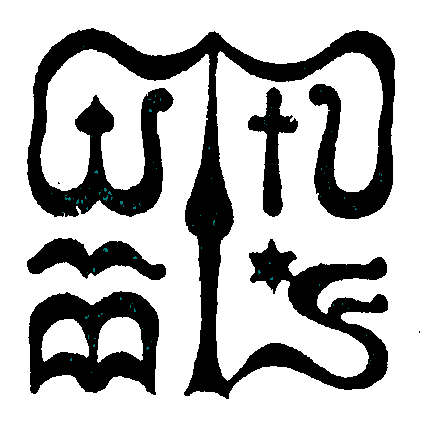 Wesley János Lelkészképző Főiskola Szociális munka szakTantárgy kódjaSMAK411SMAK411SMAK411Tantárgy elnevezéseA szociális munka etikai dilemmáiA szociális munka etikai dilemmáiA szociális munka etikai dilemmáiTantárgy oktatójának neveBagdi TímeaBeosztása, tudományos fokozataoktató,PhD-hallgatóTantárgy óraszámanappali és levelező tagozaton: 17 óra (3*3, 1*8)nappali és levelező tagozaton: 17 óra (3*3, 1*8)nappali és levelező tagozaton: 17 óra (3*3, 1*8)Tanóra típusaszeminárium/gyakorlatszeminárium/gyakorlatszeminárium/gyakorlatMeghirdetési időszak2018/2019. tavaszi félév2018/2019. tavaszi félév2018/2019. tavaszi félévKreditszám2 kredit2 kredit2 kreditA tantárgy oktatásának céljaAzon etikai dilemmák körbejárása, melyek a szociális munka napi gyakorlatában előkerülnek, vagy éppenséggel rejtve maradnak.Cél, hogy felismerjük azon helyzeteket, amikor két alapvető érték feszül egymásnak, ezzel etikai dilemmát okozva munkánk során, valamint, hogy ezeket a helyzeteket a legmegfelelőbb módon kezelni tudjuk.További cél a szakmai személyiség fejlesztése, valamint előítéleteink felismerése és az azokkal végzett munka fontossága.Azon etikai dilemmák körbejárása, melyek a szociális munka napi gyakorlatában előkerülnek, vagy éppenséggel rejtve maradnak.Cél, hogy felismerjük azon helyzeteket, amikor két alapvető érték feszül egymásnak, ezzel etikai dilemmát okozva munkánk során, valamint, hogy ezeket a helyzeteket a legmegfelelőbb módon kezelni tudjuk.További cél a szakmai személyiség fejlesztése, valamint előítéleteink felismerése és az azokkal végzett munka fontossága.Azon etikai dilemmák körbejárása, melyek a szociális munka napi gyakorlatában előkerülnek, vagy éppenséggel rejtve maradnak.Cél, hogy felismerjük azon helyzeteket, amikor két alapvető érték feszül egymásnak, ezzel etikai dilemmát okozva munkánk során, valamint, hogy ezeket a helyzeteket a legmegfelelőbb módon kezelni tudjuk.További cél a szakmai személyiség fejlesztése, valamint előítéleteink felismerése és az azokkal végzett munka fontossága.Szükséges előtanulmányok, feltételezett tudásanyag(Ajánlott: A szociális munka elmélete és gyakorlata)(Ajánlott: A szociális munka elmélete és gyakorlata)(Ajánlott: A szociális munka elmélete és gyakorlata)Fejlesztendő kompetenciaterületek:Szakmai identitás, szakmai tudatosságJártasság a dilemmák felismerésében, kezelésében, megoldásábanKommunikációs készség fejlesztéseAntidiszkriminációs / előítéletes viselkedés segítése, a másik elfogadásának képességeSzakmai identitás, szakmai tudatosságJártasság a dilemmák felismerésében, kezelésében, megoldásábanKommunikációs készség fejlesztéseAntidiszkriminációs / előítéletes viselkedés segítése, a másik elfogadásának képességeSzakmai identitás, szakmai tudatosságJártasság a dilemmák felismerésében, kezelésében, megoldásábanKommunikációs készség fejlesztéseAntidiszkriminációs / előítéletes viselkedés segítése, a másik elfogadásának képességeTantárgyi leírás (tematikával együtt)Mindennapi szakmai munkánk során előforduló etikai dilemmákat vesszük elsősorban alapul, másrészt pedig a szakirodalomban megjelölt cikkeket, szakmai anyagokat dolgozzuk föl – szemináriumi jelleggel.A tárgy 3. nagyobb részében pedig biztonságos körülmények között, készségek és a szakmai identitás fejlesztésére helyezünk hangsúlyt.A félév beosztása:2019.02.11. (3*3) 13:00 – 16:00Tárgy ismertetése, Irodalomjegyzék feldolgozása, elvárásokA szociális munka globális definíciója, feladata, céljaSzociálpolitika értékei, szociális munka értékeiA szociális munkás szakember személyiségeA szociális munka mai helyzete – Bugarszki vitaindító2019.03.04. (3*3) 13:00 – 16:00Dilemmák a szociális munkában – Esély cikk feldolgozásA szociális munka Etikai Kódexe2019.04.01. (3*3) 13:00 – 16:00Etikai dilemmák – a gyakorlatban – a hallgatók által hozott esetek csoportos feldolgozása2019.05.07. (1*8) 08:30 – 16:00Szakmai identitás fejlesztés - érzékenyítésMindennapi szakmai munkánk során előforduló etikai dilemmákat vesszük elsősorban alapul, másrészt pedig a szakirodalomban megjelölt cikkeket, szakmai anyagokat dolgozzuk föl – szemináriumi jelleggel.A tárgy 3. nagyobb részében pedig biztonságos körülmények között, készségek és a szakmai identitás fejlesztésére helyezünk hangsúlyt.A félév beosztása:2019.02.11. (3*3) 13:00 – 16:00Tárgy ismertetése, Irodalomjegyzék feldolgozása, elvárásokA szociális munka globális definíciója, feladata, céljaSzociálpolitika értékei, szociális munka értékeiA szociális munkás szakember személyiségeA szociális munka mai helyzete – Bugarszki vitaindító2019.03.04. (3*3) 13:00 – 16:00Dilemmák a szociális munkában – Esély cikk feldolgozásA szociális munka Etikai Kódexe2019.04.01. (3*3) 13:00 – 16:00Etikai dilemmák – a gyakorlatban – a hallgatók által hozott esetek csoportos feldolgozása2019.05.07. (1*8) 08:30 – 16:00Szakmai identitás fejlesztés - érzékenyítésMindennapi szakmai munkánk során előforduló etikai dilemmákat vesszük elsősorban alapul, másrészt pedig a szakirodalomban megjelölt cikkeket, szakmai anyagokat dolgozzuk föl – szemináriumi jelleggel.A tárgy 3. nagyobb részében pedig biztonságos körülmények között, készségek és a szakmai identitás fejlesztésére helyezünk hangsúlyt.A félév beosztása:2019.02.11. (3*3) 13:00 – 16:00Tárgy ismertetése, Irodalomjegyzék feldolgozása, elvárásokA szociális munka globális definíciója, feladata, céljaSzociálpolitika értékei, szociális munka értékeiA szociális munkás szakember személyiségeA szociális munka mai helyzete – Bugarszki vitaindító2019.03.04. (3*3) 13:00 – 16:00Dilemmák a szociális munkában – Esély cikk feldolgozásA szociális munka Etikai Kódexe2019.04.01. (3*3) 13:00 – 16:00Etikai dilemmák – a gyakorlatban – a hallgatók által hozott esetek csoportos feldolgozása2019.05.07. (1*8) 08:30 – 16:00Szakmai identitás fejlesztés - érzékenyítésKötelező és ajánlott irodalomSzakirodalom:A szociális munka etikai kódexehttp://3sz.hu/sites/default/files/Etikai.pdfAndok Ferenc - Tímár Szilvia: Dilemmák a szociális munkában Esély 2002/4.Deákné Orosz Zsuzsa – Kozma Judit – Pál Tibor – Rácz Andrea – Vincze Erika: Etikai kódex jelentősége a szociális professzióban, in.: Párbeszéd – szociális munka folyóirat, Vol. 5. (2018) No. 1., szerk.: Szoboszlai KatalinFrank Loewenberg – Ralph Dolgoff: Etikai választások a segítő foglalkozásokban. A szociális munka elmélete és gyakorlata, 1. kötet(szerk.: Hegyesi G. - Talyigás K.) Semmelweis Kiadó, Bp., 1994. Frank Loewenberg – Ralph Dolgoff: Érték és etika a szociális munka gyakorlatában. A szociális munka elmélete és gyakorlata, 1. kötet, (szerk.: Hegyesi G. – Talyigás K.) Semmelweis kiadó, Bp., 1994.Kozma Judit: Kompetencia a szociális munkában. Kézikönyv szociális munkásoknak Szociális Szakmai  Szövetség, 2002. Pál Tibor: Kérdések – dilemmák – viták. Kézikönyv a szociális munka gyakorlatához Szociális Szakmai Szövetség, Bp. 1996.Ajánlott irodalom:Bugarszki Zsolt: A magyarországi szociális munka válságaEsély 2014/3.http://www.esely.org/kiadvanyok/2014_3/2004-3_3-1_Bugarszki_szocmunka_valsaga.pdfSen, Amartya: Az egyéni szabadság, mint társadalmi elkötelezettség. Esély, 1992. 1.Szociális Szakmai Szövetség. Bp. 1996.Titmus, R. M.: A jóléti társadalmi elosztása: reflexiók a méltányosság kereséséről in.: A jóléti állam (szerk.: Ferge Zsuzsa Lévai Katalin T- Twins, 1991. 86-97. oldal)http://index.hu/belfold/2011/11/03/borton_fenyegeti_a_hajlektalanok_vedoit/Szakirodalom:A szociális munka etikai kódexehttp://3sz.hu/sites/default/files/Etikai.pdfAndok Ferenc - Tímár Szilvia: Dilemmák a szociális munkában Esély 2002/4.Deákné Orosz Zsuzsa – Kozma Judit – Pál Tibor – Rácz Andrea – Vincze Erika: Etikai kódex jelentősége a szociális professzióban, in.: Párbeszéd – szociális munka folyóirat, Vol. 5. (2018) No. 1., szerk.: Szoboszlai KatalinFrank Loewenberg – Ralph Dolgoff: Etikai választások a segítő foglalkozásokban. A szociális munka elmélete és gyakorlata, 1. kötet(szerk.: Hegyesi G. - Talyigás K.) Semmelweis Kiadó, Bp., 1994. Frank Loewenberg – Ralph Dolgoff: Érték és etika a szociális munka gyakorlatában. A szociális munka elmélete és gyakorlata, 1. kötet, (szerk.: Hegyesi G. – Talyigás K.) Semmelweis kiadó, Bp., 1994.Kozma Judit: Kompetencia a szociális munkában. Kézikönyv szociális munkásoknak Szociális Szakmai  Szövetség, 2002. Pál Tibor: Kérdések – dilemmák – viták. Kézikönyv a szociális munka gyakorlatához Szociális Szakmai Szövetség, Bp. 1996.Ajánlott irodalom:Bugarszki Zsolt: A magyarországi szociális munka válságaEsély 2014/3.http://www.esely.org/kiadvanyok/2014_3/2004-3_3-1_Bugarszki_szocmunka_valsaga.pdfSen, Amartya: Az egyéni szabadság, mint társadalmi elkötelezettség. Esély, 1992. 1.Szociális Szakmai Szövetség. Bp. 1996.Titmus, R. M.: A jóléti társadalmi elosztása: reflexiók a méltányosság kereséséről in.: A jóléti állam (szerk.: Ferge Zsuzsa Lévai Katalin T- Twins, 1991. 86-97. oldal)http://index.hu/belfold/2011/11/03/borton_fenyegeti_a_hajlektalanok_vedoit/Szakirodalom:A szociális munka etikai kódexehttp://3sz.hu/sites/default/files/Etikai.pdfAndok Ferenc - Tímár Szilvia: Dilemmák a szociális munkában Esély 2002/4.Deákné Orosz Zsuzsa – Kozma Judit – Pál Tibor – Rácz Andrea – Vincze Erika: Etikai kódex jelentősége a szociális professzióban, in.: Párbeszéd – szociális munka folyóirat, Vol. 5. (2018) No. 1., szerk.: Szoboszlai KatalinFrank Loewenberg – Ralph Dolgoff: Etikai választások a segítő foglalkozásokban. A szociális munka elmélete és gyakorlata, 1. kötet(szerk.: Hegyesi G. - Talyigás K.) Semmelweis Kiadó, Bp., 1994. Frank Loewenberg – Ralph Dolgoff: Érték és etika a szociális munka gyakorlatában. A szociális munka elmélete és gyakorlata, 1. kötet, (szerk.: Hegyesi G. – Talyigás K.) Semmelweis kiadó, Bp., 1994.Kozma Judit: Kompetencia a szociális munkában. Kézikönyv szociális munkásoknak Szociális Szakmai  Szövetség, 2002. Pál Tibor: Kérdések – dilemmák – viták. Kézikönyv a szociális munka gyakorlatához Szociális Szakmai Szövetség, Bp. 1996.Ajánlott irodalom:Bugarszki Zsolt: A magyarországi szociális munka válságaEsély 2014/3.http://www.esely.org/kiadvanyok/2014_3/2004-3_3-1_Bugarszki_szocmunka_valsaga.pdfSen, Amartya: Az egyéni szabadság, mint társadalmi elkötelezettség. Esély, 1992. 1.Szociális Szakmai Szövetség. Bp. 1996.Titmus, R. M.: A jóléti társadalmi elosztása: reflexiók a méltányosság kereséséről in.: A jóléti állam (szerk.: Ferge Zsuzsa Lévai Katalin T- Twins, 1991. 86-97. oldal)http://index.hu/belfold/2011/11/03/borton_fenyegeti_a_hajlektalanok_vedoit/Ismeretek ellenőrzésének módjaházi dolgozatházi dolgozatházi dolgozatTantárgy tárgyi követelményeitanterem /    számítógép – projektor – vetítővászontanterem /    számítógép – projektor – vetítővászontanterem /    számítógép – projektor – vetítővászon